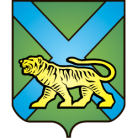 ТЕРРИТОРИАЛЬНАЯ ИЗБИРАТЕЛЬНАЯ КОМИССИЯ
ГОРОДА УССУРИЙСКАРЕШЕНИЕг. Уссурийск
Об утверждении численного составачленов участковых избирательных комиссий с правом решающего голоса избирательных участков№№ 2880, 2881, 2882,2883, 2884,2885	Рассмотрев поступившие в территориальную избирательную комиссию города Уссурийска предложения по кандидатурам для назначения членами участковых избирательных комиссий избирательных участков, образованных на основания решений территориальной избирательной комиссии города Уссурийска от 17 августа 2016 года № 121/25 «Об образовании избирательных участков в местах временного пребывания избирателей на территории Уссурийского городского округа при проведении выборов, назначенных на 18 сентября 2016 года», от 17 августа № 122/25 « Об образовании избирательного участка на территории воинской части, расположенной в обособленной, удаленной от населенных пунктов местности на территории Уссурийского городского округа при проведении выборов, назначенных на 18 сентября 2016 года»,  руководствуясь частью 3 статьи 27 Федерального закона «Об основных гарантиях избирательных прав и права на участие в референдуме граждан Российской Федерации»,  территориальная избирательная комиссия города УссурийскаРЕШИЛА:Утвердить следующий численный состав членов участковых избирательных комиссий с правом решающего голоса (далее –УИК) избирательных участков №№ 2880, 2881,2882, 2883,2884,2885:Разместить настоящее решение на официальном сайте администрации Уссурийского городского округа в разделе «Территориальная избирательная комиссия города Уссурийска» в информационно-телекоммуникационной сети «Интернет».Председатель комиссии                 	                                            О.М. МихайловаСекретарь комиссии                                                                              С.В. Хамайко01 сентября 2016 года                          № 172/32№ п\п№ избирательного участкаАдрес месторасположения Численность избирателей Количество членов УИК1.2880г. Уссурийск, ул. Пролетарская, 50(КГБУЗ «Уссурийская центральная городская больница, СП «Городская больница»)до 250 человек52.2881г. Уссурийск, пр. Блюхера, 10 (НУЗ «Узловая больница на станции Уссурийск ОАО «Российские железные дороги»)до 90 человек33.2882г. Уссурийск, ул.Пушкина,5 (КГБУЗ «Уссурийская центральная городская больница, СП «Инфекционная больница»)до 30 человек34.2883г. Уссурийск, ул. Энгельса, 63 (ФКУ «Следственный изолятор № 2 ГУФСИН России по Приморскому краю»до 350 человек35.2884г. Уссурийск, ул. Механизаторов,46 (ФКУ «Следственный изолятор № 3 ГУФСИН России по Приморскому краю»до 650 человек56.2885г. Уссурийск, пер. Тихий, 4а, в/ч 71289до 1500 человек6